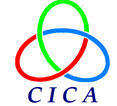 СОВЕЩАНИЕ ПО ВЗАИМОДЕЙСТВИЮ И МЕРАМ ДОВЕРИЯ В АЗИИ УЧЕБНАЯ ОНЛАЙН-ПРОГРАММА ПО РАЗВИТИЮ АГРОПРОМЫШЛЕННОГО КОМПЛЕКСА И БОРЬБЕ С НИЩЕТОЙ ДЛЯ ГОСУДАРСТВ-ЧЛЕНОВ СВМДА Организатор:Янлинская демонстрационная зона высоких технологий в сельском хозяйстве (Китайская Народная Республика) (18-20 мая 2023 г.)РЕГИСТРАЦИОННАЯ ФОРМАПожалуйста, заполните и отправьте эту регистрационную форму по адресу lakshmi.kant@s-cica.org и iec2022yangling@163.com не позднее 8 мая 2023 г.Государство-член СВМДАФорма обращения и имя (г-н/г-жа)ФамилияДолжностьОрганизацияЭлектронная почта (обязательно) На этот адрес электронной почты будет отправлена ссылка для участия в семинареНомер телефона/мобильный номерКомментарии, если имеются